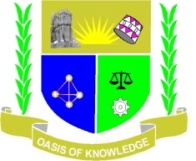 JARAMOGI OGINGA ODINGA UNIVERSITY OF SCIENCE AND TECHNOLOGYSCHOOL OF AGRICULTURAL AND FOOD SCIENCESGRADUATION LISTBACHELOR OF SCIENCE IN AGRIBUSINESS MANAGEMENTA331/0017/2016S	NGUGI, Purity MogambiA331/0216/2016S	OKELLO, Nelly Frida A331/0217/2016S	OWUOR, Griffin OmondiA331/0219/2016S	ARUNGA, Judith AwuorA331/0224/2016S	OWINO, Cornel OduorA331/0225/2016S	OCHIENG, Gordon OjwangA331/0227/2016S	OKELO, Jacton OkomboA331/0228/2016S	OWUOR, Isaiah OdhiamboA331/0229/2016S	LUOYE, Anjeline AchiengA331/0231/2016S	OYOLA, Oliver TabuA331/0232/2016S	NYARIANG', Peter OchiengA331/0234/2016S	OCHUNG', Lucy Awuor A331/0235/2016S	AKINYI, Tabu EmerenciaA331/0236/2016S	OMUNG'A, Sheilah OsideA331/0238/2016S	LANGAT, Lancy ChepkemoiA331/0239/2016S	ISINDU, Givan  Opara A331/0240/2016S	ABULI, Sammy OtienoA331/0241/2016S	ONYANGO, Antony OchiengA331/0242/2016S	ORONJE, ScholasticaA331/0247/2016S	SOITA, Timothy Wanjala A331/0250/2016S	ADHIAMBO, MercelineA331/0257/2016S	KOECH, Martin KiptooA331/0260/2016S	KIRUI, Joan CheronoA331/0261/2016S	KIRUI, Mercy ChelagatA331/0262/2016S	CHELANGAT, MercyA331/0264/2016S	KIPYEGON, Gideon LangatA331/0265/2016S	NJUGUNA, Geoffrey NjorogeA331/0266/2016S	KIPKOSGEI, Dominic MuindiA331/0268/2016S	LANGAT, Sharon ChemutaiA331/0273/2016S	AKETCH, Hezzel Anyango A331/0274/2016S	KUBET, Esther YegoA331/0276/2016S	NYATOGO,  James OluochA331/0278/2016S	NKONGE, Caroline GakiiA331/0281/2016S	SAMMY, Erric MukuyuA331/0283/2016S	KYALO, Paul MutisyaA331/0284/2016S	MAUGI, Lilian KendiA331/0286/2016S	KENDI, Jackline KirimiA331/0287/2016S	KIRIAMANA, MuthoniA331/0288/2016S	NJIRU, Stephene MuriithiA331/0290/2016S	KANINI, Manon MumbuaA331/0296/2016S	JOHN, Mary KA331/0300/2016S	NGUTI, Jimmy MkalaA331/0732/2015	GICHUKI, Godfey WanyoikeA331/0751/2015	MWITI, Alex BundiA331/0818/2016S	MURIUKI, FridaJane WambuiA331/1940/2016	MACHOGU, Diana KemuntoA331/1952/2016	OTIENO, Linet AmondiA331/3442/2016	KITHINJI, Joshua IrongoA331/3479/2016	ORINDA, Dorca Tabither AkothBACHELOR OF SCIENCE IN AGRICULTURAL EXTENSION EDUCATIONA332/0305/2016S	OKAL, Paul OtienoA332/0599/2014	ONSARE, Janet MoraaA332/0821/2016S	OLOO,  Jared OkumuA332/0823/2016S	OKONGO, Ramraka AkothA332/0824/2016S	OWUOR,  Rogers OkinyiA332/0825/2016S	ODHIAMBO, Nicholas OtienoA332/0826/2016S	OMONDI, ByroneA332/0827/2016S	BAARU, Annes MotongoriA332/0828/2016S	OMBEWA,  GeorgeA332/0829/2016S	JUMA,  David OdhiamboA332/0830/2016S	OLUOCH,  Elijah OtienoA332/0831/2016S	OTIENO, Winnie AkinyiA332/0834/2016S	OKUMU, Macreen AtienoA332/0836/2016S	NYABOE, Stephene NyaboeA332/0837/2016S	ISABOKE , Elvine NyakerarioA332/0839/2016S	OMARI, Diana KwambokaA332/0844/2016S	JUMA, Mary OpondoA332/0846/2016S	AKUMU, Charles AmbulaA332/0853/2016S	OTIENO, Kenneth Ouma  A332/0854/2016S	ANJEJO,  Haipha OmondiA332/0856/2016S	ODUOR, Duncan OwuorA332/0859/2016S	OTIENO, Calvin ObonyoA332/0862/2016S	OKOTH, Felix OdiwuorA332/0864/2016S	ONG'ETA, Yunuke  ObonyoA332/0867/2016S	SAMSON, Erick MA332/0871/2016S	ONYONKA, Fridah  Mokeira A332/0874/2016S	NYABUTO, Diana NyabwariA332/0875/2016S	RIKANA, Bornface OmariA332/0880/2016S	ONKENDI,  Wilfred OnkendiA332/0882/2016S	MAANYA, Job  Nyarango A332/0885/2016S	KEMUNTO, Mackline OmoroA332/0887/2016S	OUMA, Vivian Atieno A332/0891/2016S	CHELANGAT, EmmyA332/0893/2016S	OKETCH,  Maureen AdhiamboA332/0894/2016S	MACHUGA,  BensonA332/0895/2016S	ANYONJE, ArubaA332/0897/2016S	OTSIMI, Wilson  OnjaloA332/0898/2016S	MATHESHE, Malala  DominicA332/0903/2016S	INDWALE, Phillip  JomoA332/0904/2016S	MASIWA, Jacob IsaacA332/0905/2016S	KATAI, Mary  MuyoyiA332/0906/2016S	ACHIENG , ChristineA332/0907/2016S	KAMBARA, Hellen  AdongoA332/0909/2016S	WAMALWA , Daniel OronjeA332/0911/2016S	OUMA, Collins  OdhiamboA332/0914/2016S	WABWIRE,  JosephatA332/0917/2016S	TONUI, June Jepkogei  A332/0918/2016S	ROTICH, Clarah Jepkorir A332/0919/2016S	KIMOSOP, TitusA332/0921/2016S	LOBWAN, Isaac  Kokwon A332/0924/2016S	OMBEWA,  DanielA332/0926/2016S	CHERUTICH, Harrison Koech  A332/0927/2016S	CHEMELI, EuniceA332/0929/2016S	ODHIAMBO,  Reagan  OswagoA332/0930/2016S	KIPROTICH,  EdmonA332/0933/2016S	KIPCHIRCHIR, Robert  KoskeiA332/0934/2016S	SUGUT, JoelA332/0935/2016S	JEBICHII,  VibianA332/0944/2016S	PCHUMBA, Celestine  Cherop  A332/0947/2016S	OLUOCH , Fidel  MachogoA332/0948/2016S	OKINYI, Maoreen KeruboA332/0955/2016S	NJOROGE,  Virginia NjeriA332/0999/2016S	KARANI, Markson  KipsangA332/1160/2015	ENDEVELIA, CeciliaA332/1161/2015	KARANI,  DanfordA332/1169/2015	OKUTE, Kennedy AramisA332/1211/2015	OCHIENG, Austin DanA332/1247/2016	YATOR, Esther A332/1306/2016	AMONGA, MeshackA332/1350/2016S	OBIERO,  Francis  OwinoA332/1358/2016S 	OMONDI, Justus OtienoA332/1366/2016S	OGOTI,  Brian  MochacheA332/1478/2016S	KONGOTI, Millicent  NightA332/2165/2016S	OTIENO,  Brian  OnyangoA332/3116/2015	OKAL, George OwuorA332/3365/2015	OCHIENG', Valentine ApindeA332/3421/2015	OGANDA, Barack JumaA332/3558/2016	ODHIAMBO, Richard OsumbaBACHELOR OF SCIENCE IN ANIMAL SCIENCEA231/0780/2016S	OMAR,  Hirab  Adan	A231/0781/2016S	IBRAHIM , Mohamed  Idow	A231/0782/2016S	WARSAME,  Abdi  Ahmed	A231/0783/2016S	ODHIAMBO, Samuel  Otieno	A231/0785/2016S	MAROA, Charles  Mwita	A231/0786/2016S	MONGERA, Bueno Kayuya A231/0790/2016S	HAYOYO, Kennedy Ochieng  	A231/0792/2016S	OKEYO , Vivian  Lilian	A231/0793/2016S	OCHIENG',  Brian  Ogola	A231/0795/2016S	OGINGA , Renis AwitiA231/0796/2016S	ABONGO , Philimon  Guoma	A231/0798/2016S	ATIENO,  Judith	A231/0799/2016S	LUTTA, Dickson Juma 	A231/0801/2016S	TIROP, Kennedy	A231/0804/2016S	KORIR,  Shadrack  Kiplimo	A231/0806/2016S	CHERUIYOT, Gesia Chemutai	A231/0808/2016S	ROTICH , Alex Kipng'etich  	A231/0809/2016S	CHEPTOO, Truphena	A231/0811/2016S	LENGURO, JamteniA231/0814/2016S	KINYUA, Johnson	A231/0817/2016S	NJUGUNA,  Elizabeth Nyambura	A231/0820/2016S	MACHARIA,  Florence Wanjiru	BACHELOR OF SCIENCE IN FOOD SECURITYA431/0040/2016S	OJOK, James RobertA431/0044/2016S	OJANGO,  Irene AchiengA431/0050/2016S	NAKHANU , Gloria  EchesaA431/0051/2016S	FOZA , MichelleA431/0056/2016S	KAARI,  Elizabeth  KithureA431/0059/2016S	KIMATHI , WesternA431/0064/2016S	MWASYA,  George MusilaA431/0066/2016S	MACHUKI, Christine MonyangiA431/1229/2016S	OUMA , Ruth IvyA431/2103/2016	KINDOKI, Austine MzeraBACHELOR OF SCIENCE IN HORTICULTUREA132/0005/2016S	OICHOE,  Joyce KeruboA132/0008/2016S	KWOMA , Lincolin Murasi A132/0026/2016S	NDUNGU, Kelvin NjuguA132/0028/2016S	OPIYO , Lavender AwuorA132/0039/2016S	NDUNDA, Ruth NdukuA132/0001/2016S	OGOLLA,  Femine AumaA132/0006/2016S	ANDOLE, Keegen Manyengo A132/0012/2016S	CHEPCHUMBA , AbigaelA132/0359/2016S	OCHIENG , Samwel Otieno